VI Международный конкурс исследовательских работ школьников Research start 20232024Проект«Робот – уборщик»автор: Барышев Матвей (11 лет)объединение: «Робототехника», руководитель: Самсонова М.В.  Муниципальное бюджетное учреждение дополнительного образованияВожегодский центр дополнительного образования2023 г.СодержаниеВведение………………………………………………………… 3Основная часть …………………………………………………. 4Заключение ……………………………………………………...5Список использованных источников ………………………….6ВведениеЧем больше человек развивается, изобретает новые предметы быта и приспособления для повышения качества жизни, тем больше отходов появляется в мире. Экологи бьют тревогу, называя мусор проблемой века. Медики утверждают, что грязные улицы и большие свалки негативно сказываются на нашем психологическом и физическом здоровье. Горы мусора - проблема не только мегаполисов, но и в нашем посёлке эта тема все чаще выходит на первый план.Прогуливаясь по улицам, я заметил, что, действительно, на них бывает много мусора. И у меня возникла идея создать «Робота - Уборщика» - помощника человека. Я изучил информацию об уборочной технике и узнал, что вся уборочная техника делится на две группы: уличная техника и техника для уборки помещений. Для помещений, конечно же, всем известный пылесос и, на его базе, множество разновидностей техники для дома. А вот для улицы, где требуется намного больше усилий, чем просто метла, используется большое количество разных видов техники. На улице мы видим машины - снегоуборочные, мусоровозы и так далее. Огромные машины на базе КамАЗ, МАЗ и ЗИЛ, оснащаются различным навесным оборудованием, лопатами, огромными бункерами для мусора и его прессования.И все - таки эти машины и механизмы предназначены для уборки крупного мусора. А вот что делать с более мелким мусором? Именно эта мысль и сподвигла меня на изобретение не совсем обычной уборочной машины.Цель проекта: создать робота - помощника, который служит для уборки  улиц нашего посёлка.Задачи проекта:сконструировать модель робота выполняющего функции уборщика  улиц, состоящего из трёх частей: кабины, руки-захвата и платформы для мусора;создать программу для робота, которая позволила бы ему самостоятельно собирать мусор вдоль дорог.Основные методы создания– моделирование, конструирование и программирование нашей модели с помощью конструктора LEGO MINDSTORMSEV3.Основная частьПродумав все конструкционные элементы, я приступил к конструированию модели.Для создания модели робота – уборщика я использовал:конструктор LEGO Mindstorms EV3;программное обеспечение LEGO MindstormsEV3.Сборку робота я начал с кабины, которую решил собрать на колёсном ходу, так как такой робот имеет более высокую скорость и маневренность.Сборка кабины производилась в такой последовательности: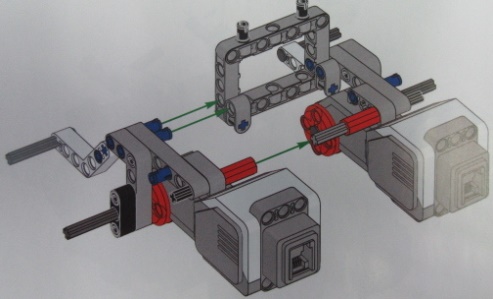 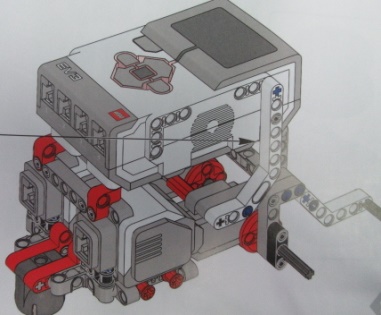 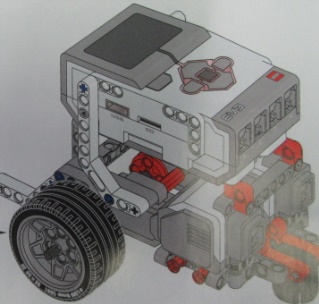 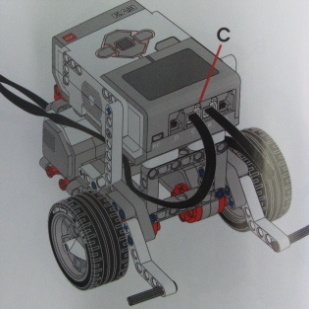 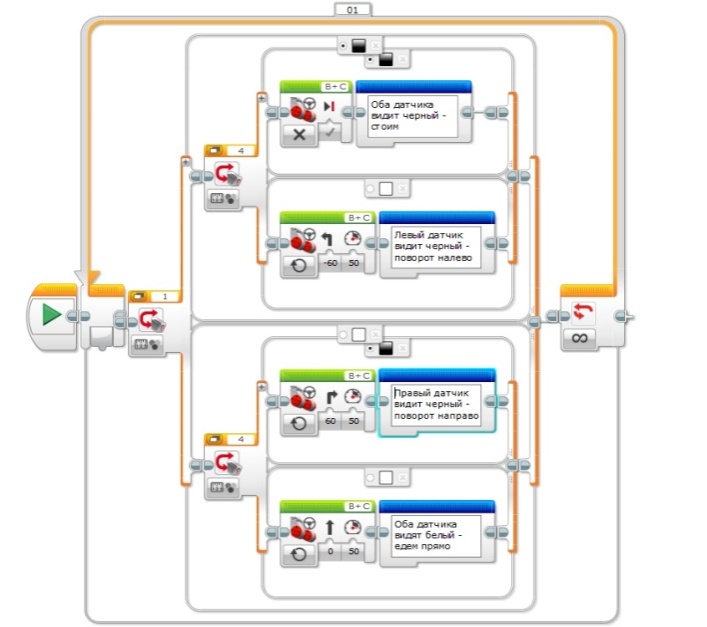 Сборка руки-захвата производилась в такой последовательности: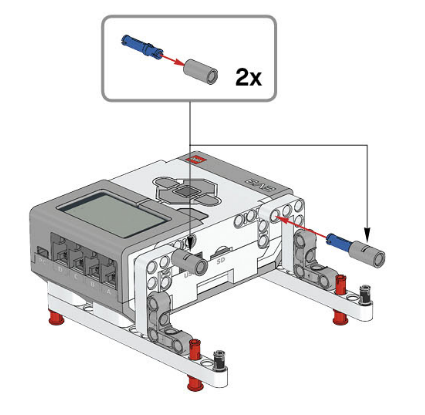 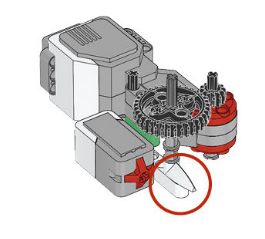 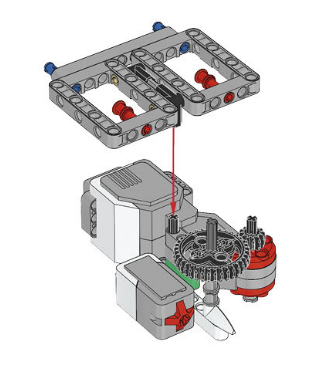 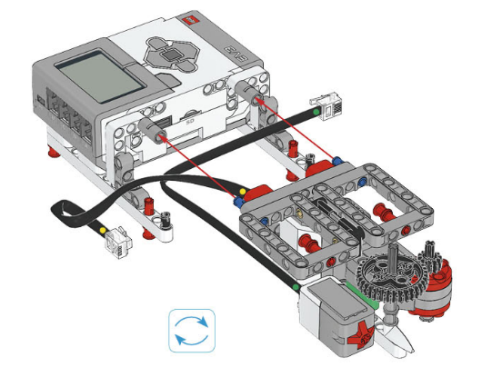 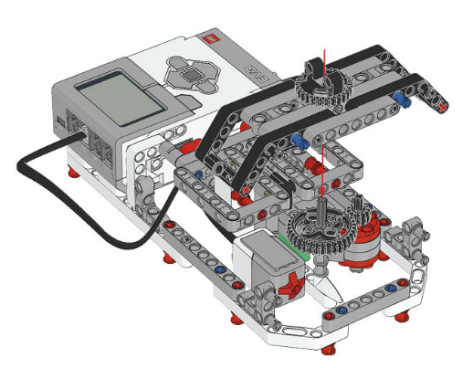 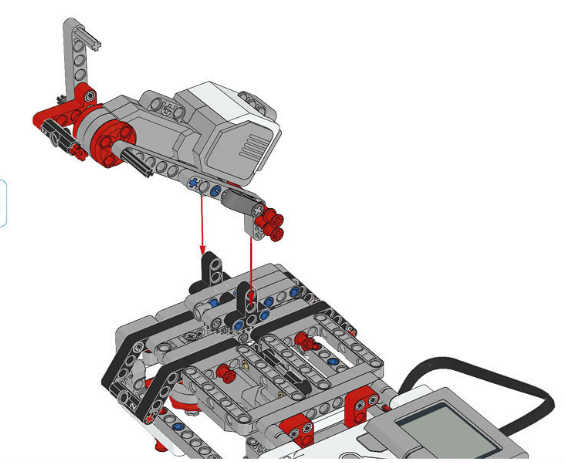 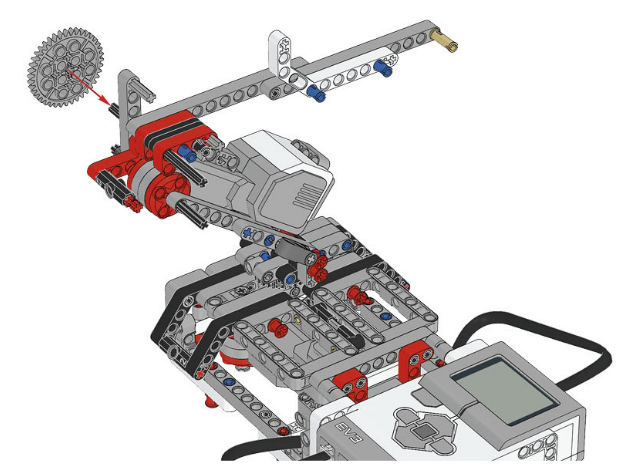 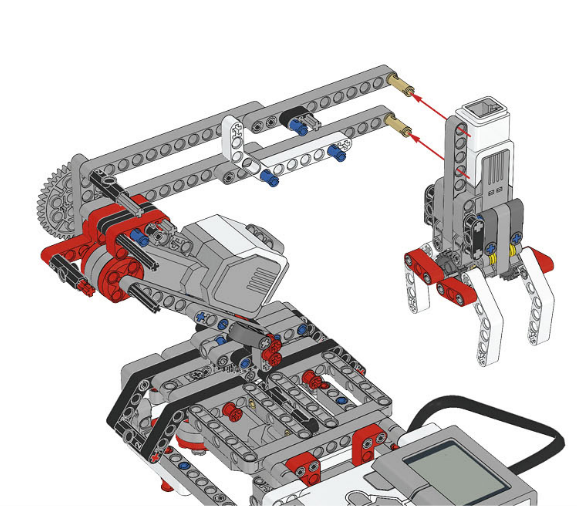 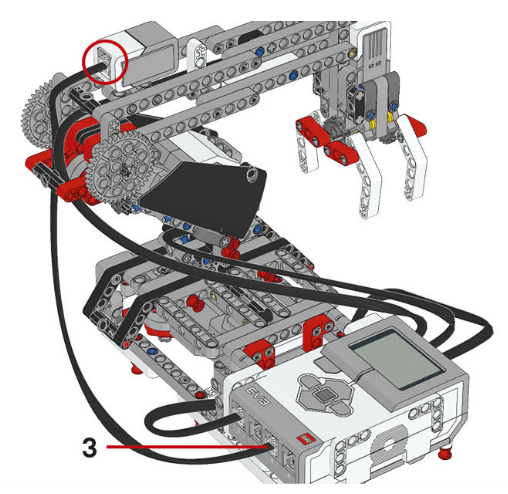 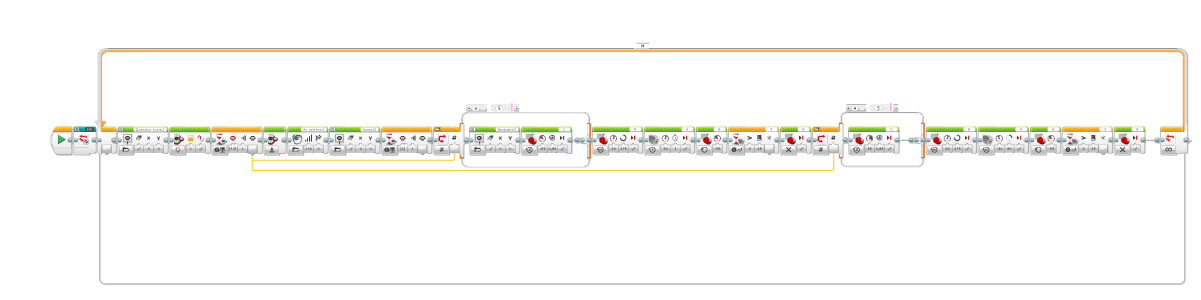 Затем я собрал простейшую платформу: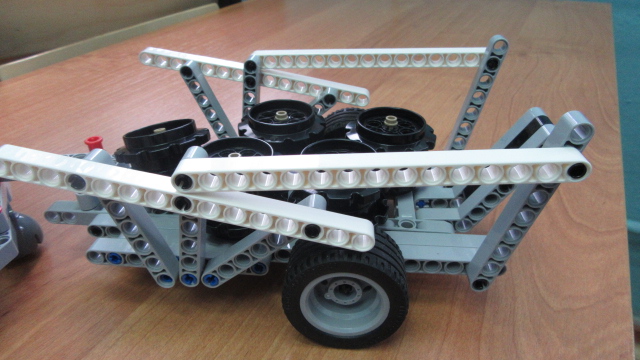 У меня получилась вот такая модель робота – уборщика.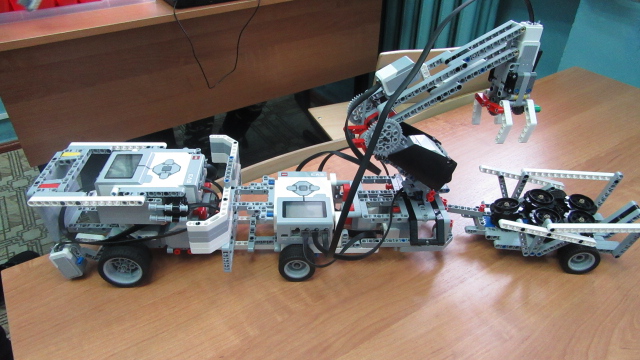 Далее я создал две программы движения робота в среде программирования LEGO MINDSTORMS EV3. Программа для кабины обеспечивает движение робота с остановками на пути следования около мусора, который нужно убрать. Стандартные датчики цвета, расположенные впереди кабины обеспечивают обнаружение мусора и стоп-линий на которых происходит остановка робота, что позволяет жителям посёлка вынести мусор после субботника в точку сбора.Программа для руки-захвата обеспечивает движение робота непосредственно при уборке, загружая мусор на платформу.Заключение.Я представил Вашему вниманию созданную мною действующую модель робота - уборщика, который служит для уборки улиц нашего посёлка.При создании модели робота – помощника с помощью Лего-конструктора, я применил различные виды передач: зубчатая передача и прямой независимый привод колёс. Успешно решил задачи программирования. В дальнейшем я хочу усовершенствовать эту конструкцию и программу для неё. Робот будет не только подбирать мусор и укладывать его в на платформу, но и самостоятельно выгружать мусор на полигоне для хранения бытовых отходов.Список использованных источниковФилиппов С. А. Робототехника для детей и родителей Санкт-Петербург 2010г.Кривич М. Машины учатся ходить: Научно-популярная литература.- М.: Детская литература, 1988.- 159 с.Жимарши Ф.Сборка и программирование мобильных роботов в домашних условиях – М., НТ Пресс, 2008 г.Вильямс Д.Программируемые роботы – М., НТ Пресс, 2006 г.www.myrobot.ruwww.roboforum.ru